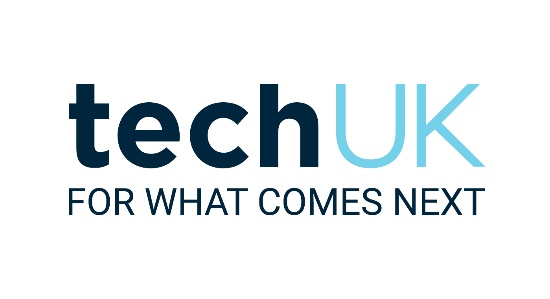 Justice & Emergency Services (JES) Partnering and Networking Speed Dating24th November 202214.40hrs – 18.00hrs10 St Bride Street, EC4A 4AD (please note this session is fully in-person)Justice & Emergency Services (JES) Partnering and Networking Speed Dating24th November 202214.40hrs – 18.00hrs10 St Bride Street, EC4A 4AD (please note this session is fully in-person)Justice & Emergency Services (JES) Partnering and Networking Speed Dating24th November 202214.40hrs – 18.00hrs10 St Bride Street, EC4A 4AD (please note this session is fully in-person)NameCompany Are you an SME?Yes / NoCompany information(number of employees, turnover, year established)About your company (main sector / sub-sector)Company HQ locationYour role and responsibilities Bio (250 words maximum)(What you are looking for? Relevance to the JES market? What gaps are you looking to fill as either an SME or larger company?)Bio (250 words maximum)(What you are looking for? Relevance to the JES market? What gaps are you looking to fill as either an SME or larger company?)The following is for techUK use onlyThe following is for techUK use onlyThe following is for techUK use onlyEmail addressPhone number Please return this form to Jago.Corry@techUK.org by COP Monday 7 November 2022Please return this form to Jago.Corry@techUK.org by COP Monday 7 November 2022Please return this form to Jago.Corry@techUK.org by COP Monday 7 November 2022